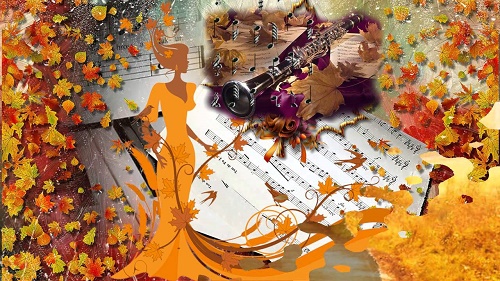 1. Общие положения1.1.  Настоящее положение определяет порядок проведения интерактивного общешкольного фестиваля «Осенние бирюльки», учащихся муниципального бюджетного учреждения дополнительного образования «Детская школа искусств» Предгорного муниципального округа Ставропольского края, в рамках 52-го краевого фестиваля «Музыкальная осень Ставрополья» (далее – Фестиваль).1.2. Учредителем Фестиваля является администрация муниципального бюджетного учреждения дополнительного образования «Детская школа искусств» Предгорного муниципального округа Ставропольского края (далее -МБУДО ДШИ Предгорного округа).1.3. Фестиваль состоится в заочном формате дистанционно с 1 по 8 октября 2021 г. на официальном сайте МБУДО ДШИ Предгорного округа http://www.shkolaiskusstw.ru 1.4. Учредителем фестиваля формируется оргкомитета в составе работников МБУДО ДШИ Предгорного округа.2. Цели и задачи Фестиваля2.1. Фестиваль проводится в целях поддержки и развития детского и юношеского творчества.2.2. Основные задачи Фестиваля: - выявление и поддержка талантливых детей и молодежи, создание благоприятных условий для культурного развития учащихся;
- сохранение и развитие культурного потенциала, развитие межкультурного диалога, приобщение юных талантов к лучшим образцам культуры и искусства;
- содействие росту творческих способностей и гармоничному становлению личности;- обмен опытом, поддержка творческих контактов, взаимообогащение различных видов, жанров и направлений творчества.3. Условия участия и подачи заявок3.1. В фестивале могут принять участие учащиеся и преподаватели от 5 лет и без возрастного ограничения. Возраст участников определяется на момент проведения фестиваля.3.2. Фестиваль будет проводиться по четырем возрастным группам:      - младшая возрастная группа – от 5 - 9 лет;    - средняя возрастная группа – от 10-12 лет;      - старшая возрастная группа – 13-18 лет;- преподаватели. 3.3.Заявки и работы принимаются на электронную почту shkolaiskusstw@yandex.ru с пометкой общешкольный фестиваль «Осенние бирюльки» до 29 сентября 2021 года (включительно) в видео-формате MP4, продолжительностью не более 5 минут в музыкальных номинациях и в форматах jpg, jpeg в номинациях изобразительного и декоративно-прикладного искусства.3.4. В период с 1 по 5 октября  (включительно), будет проводиться онлайн-голосование на сайте https://shkolaiskusstw.ru. 3.5. Результаты фестиваля будут опубликованы на сайте https://shkolaiskusstw.ru на странице фестиваля 7 октября 2021 года в 15.00. 4. Номинации фестивальной программы инструментальное исполнительство (соло, ансамбли);вокальное исполнительство (сольное пение: академический вокал, эстрадный вокал; ансамбли – 2-11 человек; хор – от 12 человек);хореография (танец: народный,  современный, классический; соло, дуэты, трио);изобразительное искусство;декоративно-прикладное творчество.5. Требования и условия участия в Фестивале5.1. Общие требования:- тематика работ фестиваля: «Осень»;- участники исполняют или выполняют одну творческую работу;- участники могут принять участие в одной или нескольких номинациях. 
5.2. Для участников в номинации «Инструментальное исполнительство»:
-исполнение одного произведения малой формы.5.3. Для участников в номинации «Вокальное исполнительство»:-исполнение одного произведения под фонограмму («минус»), а-капелла или под аккомпанемент любого музыкального инструмента в «живом» звучании.5.4. Для участников в номинации «Хореография»:-исполнение одного номера малой формы «Этюдные композиции».  
5.5. Для участников в номинации «Изобразительное искусство»:- к просмотру принимаются работы, выполненные в технике живопись, графика, станковая композиция. Работы должны быть оформлены, подписаны и соответствовать возрасту учащегося.5.6. Для участников в номинации «Декоративно-прикладное творчество»:-к просмотру принимается одна работа (поделка из природных материалов, аппликация, коллаж, батик, витраж).6. Подведение итогов и награждение участников фестиваля6.1.По результатам онлайн-голосования на сайте школы https://shkolaiskusstw.ru.  будут отобраны победители, получившие наибольшее количество голосов в каждой номинации и отмечены дипломами победителя.6.2. По решению оргкомитета фестиваля будут отмечены специальными дипломами и награждены памятными призами участники, особо проявившим свои творческие таланты по критериям:«Оригинальность исполнения»;«Глубина отражения тематики конкурса».6.3. Все участники фестиваля будут награждены дипломами за участие.6.4. Участники, набравшие наибольшее количество голосов в интерактивном голосовании и участники, отмеченные оргкомитетом, выступят на гала-концерте 8 октября 2021 в концертном зале МБУДО ДШИ Предгорного округа.  6.5. Преподаватели и концертмейстеры, подготовившие победителей в номинациях фестиваля, награждаются Благодарностями оргкомитета  фестиваля.Приложение №1                                                                                                      к Положению о проведении интерактивногообщешкольного фестиваля «Осенние бирюльки», учащихся МБУДО ДШИ Предгорного округа, в рамках 52-го краевого фестиваля "Музыкальная осень Ставрополья"ЗАЯВКАна участие в интерактивном общешкольном фестивале«Осенние бирюльки», учащихся МБУ ДО ДШИ Предгорного округа, в рамках 52-го краевого фестиваля "Музыкальная осень Ставрополья" (заполняется на отдельном листе формата А4)Принимается строго в электронном виде!Ф.И.О. участника_________________________________________Возрастная группа ________________________________________Номинация ______________________________________________Ф.И.О. преподавателя __________________________________Программа выступления/Название работы __________________